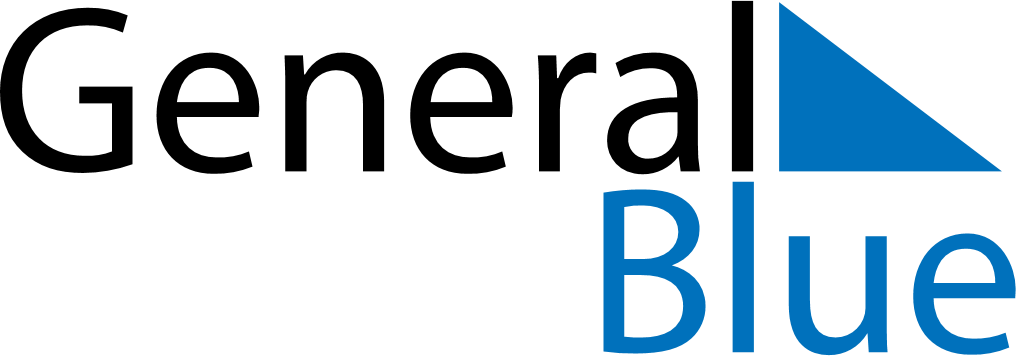 February 2024February 2024February 2024February 2024February 2024February 2024Sorbiers, FranceSorbiers, FranceSorbiers, FranceSorbiers, FranceSorbiers, FranceSorbiers, FranceSunday Monday Tuesday Wednesday Thursday Friday Saturday 1 2 3 Sunrise: 8:04 AM Sunset: 5:46 PM Daylight: 9 hours and 42 minutes. Sunrise: 8:03 AM Sunset: 5:48 PM Daylight: 9 hours and 45 minutes. Sunrise: 8:01 AM Sunset: 5:49 PM Daylight: 9 hours and 47 minutes. 4 5 6 7 8 9 10 Sunrise: 8:00 AM Sunset: 5:51 PM Daylight: 9 hours and 50 minutes. Sunrise: 7:59 AM Sunset: 5:52 PM Daylight: 9 hours and 53 minutes. Sunrise: 7:58 AM Sunset: 5:54 PM Daylight: 9 hours and 56 minutes. Sunrise: 7:56 AM Sunset: 5:55 PM Daylight: 9 hours and 58 minutes. Sunrise: 7:55 AM Sunset: 5:57 PM Daylight: 10 hours and 1 minute. Sunrise: 7:54 AM Sunset: 5:58 PM Daylight: 10 hours and 4 minutes. Sunrise: 7:52 AM Sunset: 6:00 PM Daylight: 10 hours and 7 minutes. 11 12 13 14 15 16 17 Sunrise: 7:51 AM Sunset: 6:01 PM Daylight: 10 hours and 10 minutes. Sunrise: 7:49 AM Sunset: 6:03 PM Daylight: 10 hours and 13 minutes. Sunrise: 7:48 AM Sunset: 6:04 PM Daylight: 10 hours and 16 minutes. Sunrise: 7:46 AM Sunset: 6:05 PM Daylight: 10 hours and 19 minutes. Sunrise: 7:45 AM Sunset: 6:07 PM Daylight: 10 hours and 22 minutes. Sunrise: 7:43 AM Sunset: 6:08 PM Daylight: 10 hours and 24 minutes. Sunrise: 7:42 AM Sunset: 6:10 PM Daylight: 10 hours and 27 minutes. 18 19 20 21 22 23 24 Sunrise: 7:40 AM Sunset: 6:11 PM Daylight: 10 hours and 31 minutes. Sunrise: 7:39 AM Sunset: 6:13 PM Daylight: 10 hours and 34 minutes. Sunrise: 7:37 AM Sunset: 6:14 PM Daylight: 10 hours and 37 minutes. Sunrise: 7:35 AM Sunset: 6:16 PM Daylight: 10 hours and 40 minutes. Sunrise: 7:34 AM Sunset: 6:17 PM Daylight: 10 hours and 43 minutes. Sunrise: 7:32 AM Sunset: 6:18 PM Daylight: 10 hours and 46 minutes. Sunrise: 7:30 AM Sunset: 6:20 PM Daylight: 10 hours and 49 minutes. 25 26 27 28 29 Sunrise: 7:29 AM Sunset: 6:21 PM Daylight: 10 hours and 52 minutes. Sunrise: 7:27 AM Sunset: 6:23 PM Daylight: 10 hours and 55 minutes. Sunrise: 7:25 AM Sunset: 6:24 PM Daylight: 10 hours and 58 minutes. Sunrise: 7:23 AM Sunset: 6:25 PM Daylight: 11 hours and 1 minute. Sunrise: 7:22 AM Sunset: 6:27 PM Daylight: 11 hours and 5 minutes. 